Nomor :  09/443/Peng-Und/XI/2016Perihal :  Pengumuman dan Undangan  Diberitahukan kepada seluruh mahasiswa Program MM-UMB, bahwa sesuai jadwal di bawah ini akan dilaksanakan Seminar Proposal Tesis, maka  mahasiswa yang bersangkutan mengundang para mahasiswa untuk hadir sebagai peserta.Demikian pengumuman dan undangan ini, untuk diperhatikan dan diindahkan sebagaimana mestinya. Terima kasih.	Dikeluarkan di	:  Jakarta	Padatanggal	:  03 November 2016	Ketua Program Studi Magister ManajemenTtd	
Dr. Augustina Kurniasih, MM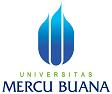 PENGUMUMAN JADWAL SEMINAR PROPOSAL TESISPROGRAM STUDI MAGISTER MANAJEMENPROGRAM PASCASARJANAQNO.HARI, TGL.JAMN.I.M.N A M ADOSEN PEMBIMBINGDOSEN PENELAAHKON-SEN-TRASITEMPAT/ RUANG01Selasa, 15 November  2016 Pkl 15.0055114120148Arif Mahendra BesralProf. Ir. Dana Santoso, M.Eng.Sc., PhD.Dr. R. Eddy Nugroho, MMMPOKampus A Meruya T.20102Selasa, 15 November  2016 Pkl 16.0055114120099Hapit HidayatDr. R. Eddy Nugroho, MMProf. Ir. Dana Santoso, M.Eng.Sc., PhD.MSDMKampus A Meruya T.20103Selasa, 15 November  2016 Pkl 17.0055113110141Novie LestarieDr. R. Eddy Nugroho, MMProf. Ir. Dana Santoso, M.Eng.Sc., PhD.MSDMKampus A Meruya T.20104Selasa, 15 November  2016 Pkl 18.0055114120190Donnie AlbarDr. R. Eddy Nugroho, MMProf. Ir. Dana Santoso, M.Eng.Sc., PhD.MPOKampus A Meruya T.201